Область применения:Для облицовки стен и полов керамической плиткой и плиткой большого размера из керамогранита, гранита, натурального и искусственного камня, мозаичной и мраморной белой плитки. Для внутренних и наружных работ.  Применим в системе «теплый пол».  Для облицовки бассейнов внутри помещений.  Рекомендуемые основания:Для работы по основаниям, оштукатуренным цементно-песчаными и цементно-известковыми составами, бетонным основаниям, а также для облицовки цементных стяжек и гипсовых конструкций.Подготовка основания:Основание должно быть прочным, сухим, без отслоений, очищенным от пыли и загрязнений и веществ. Подготовленное слабовпитывающее обработать грунтовкой, образующей шероховатости; сильновпитывающее основание - грунтовкой глубокого проникновения.Приготовление раствора:Залить в емкость чистую воду (температура воды от +10 °С до +20 °С) из расчета 0,22-0,246 л воды на 1 кг сухой смеси. Перемешать раствор строительным миксером с насадкой для достижения однородной массы без комков в течение 4-5 минут. Затем выдержать технологическую паузу 5-7 минут для созревания смеси и повторно перемешать в течение 1 минуты. Приготовленный раствор можно использовать в течение 3 часов.Выполнение работ:Клей нанести на основание гладкой стороной зубчатой гладилки  и распределить до получения ровной поверхности. Открытое время работы с раствором 20 мин. Плитку уложить на клеевой слой и плотно прижать со смещением. Время корректировки плитки 20 мин. после ее укладки. Затирку швов выполнять специальной затиркой, но не ранее чем через 24 часа. Работы проводить в сухих условиях, при температуре воздуха и основания от +5 °С до +30 °С.Общие рекомендации:Не производить работы при прямых солнечных лучах и при температуре воздуха и основания ниже+5°С. Не следует замачивать плитку перед приклеиванием. При укладке плитки на пол рекомендуется наносить клей, как на основание, так и на обратную сторону плитки. После работ инструмент вымыть водой.Условия хранения:Мешки с сухой смесью «ВОЛМА-Мультиклей белый» хранить на деревянных поддонах в сухих помещениях. 
Гарантийный срок хранения (срок годности) в неповрежденной фирменной упаковке - 12 месяцев.Общие указания:Производитель гарантирует соответствие качества продукции техническим характеристикам при соблюдении технологии работ с материалом, но не несет ответственности за его применение в целях, не предусмотренных инструкцией. 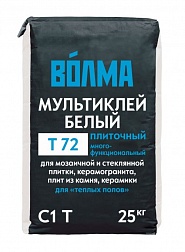 ВОЛМА-Мультиклей белыйПлиточный клей для тяжелой плитки и натурального камня  Рекомендации по применению клея (Максимальные размеры плитки)  Рекомендации по применению клея (Максимальные размеры плитки)  Рекомендации по применению клея (Максимальные размеры плитки)  Рекомендации по применению клея (Максимальные размеры плитки)  Керамогранит       Стены   Внутри помещений  1200х600 мм  Керамогранит       Стены   Снаружи помещений 600х600 мм Керамогранит       Полы  Внутри помещений 1200х600 мм Керамогранит       Полы  Снаружи помещений 450х450 мм Керамическая плитка   Стены  Внутри помещений 400х800 мм  Керамическая плитка   Полы  Снаружи помещений 450х450 мм  Клинкерная плитка  Стены  Внутри помещений 113х240 мм Клинкерная плитка  Стены  Снаружи помещений 113х240 мм Клинкерная плитка  Полы  Внутри помещений 345х345 мм Клинкерная плитка  Полы  Снаружи помещений 345х345 мм